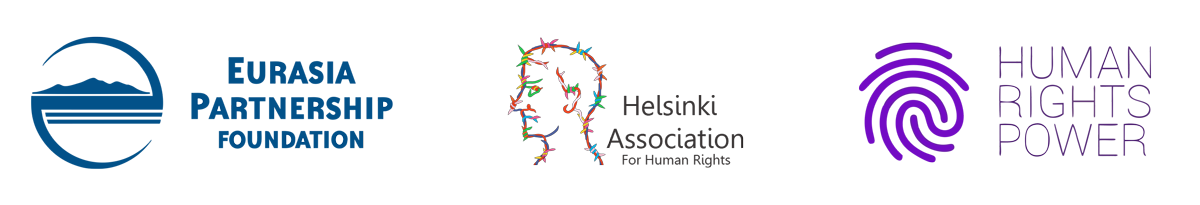 «ՊԵՏՈՒԹՅՈՒՆ ԵՎ ԻՐԱՎՈՒՆՔ»Դասընթացի օրակարգՀունվարի 20, ԵՀՀ գրասենյակ, հասցե՝ Ազատության 1/2111:00-11:10Ծանոթացում11:10-11:40Ի՞նչ է հասարակությունը, ի՞նչ է պետությունը. Պետության ծագումը, հասկացությունը11:40-12:10Պետության դերը հասարակության կյանքի կազմակերպման գործում, իրավական պետության հասկացությունը12:10-12:25Սուրճի ընդմիջում  12:25-13:00Պետության կառուցվածքի ձևեր, կառավարման ձևեր, պետական ռեժիմի ձևեր. ՀՀ կառավարման համակարգը՝ ըստ կառուցվածքի, կառավարման ձևի և ռեժիմի13:00-14:00Ճաշի ընդմիջում  14:00-14:35Պետության գործառույթները. Պետական իշխանության ձևավորումը ՀՀ-ում, իշխանության ճյուղերը, դրանց գործառույթները և փոխգործակցությունը 14:35-14:55Իրավունքի հասկացությունը. Իրավագիտակցությունը՝ որպես պետության գործառույթների արդյունավետության խթան14:55-15:10Սուրճի ընդմիջում  15:10-15:30Մարդու իրավունքների հասկացությունը և էությունը15:30-15:50Մարդու իրավունքների սերունդները. Քաղաքացիական և քաղաքական իրավունքներ, սոցիալ-տնտեսական և մշակութային իրավունքներ, երրորդ սերնդի իրավունքներ15:50-16:05Պետության պարտավորությունները մարդու իրավունքների պաշտպանության ապահովման ուղղությամբ16:05-16:20Մարդու իրավունքների պաշտպանության ներպետական և միջազգային մեխանիզմները16:20-17:00Գործնական աշխատանք 